§12858.  Guide license violations1.  Guide license violations.  A person licensed as a guide may not violate the following provisions.A.  A person licensed as a guide may not knowingly assist a client in violating any of the provisions of this Part.(1)  If the violation committed by the client is a civil violation, a  person licensed as a guide who violates this paragraph commits a civil violation for which a fine of not less than $100 nor more than $500 may be adjudged.(2)  If the violation committed by the client is a civil violation, a  person licensed as a guide who violates this paragraph after having been adjudicated as having committed 3 or more civil violations under this Part within the previous 5-year period commits a Class E crime.(3)  If the violation committed by the client is a criminal violation, a  person licensed as a guide who violates this paragraph commits a Class E crime.  [PL 2003, c. 614, §9 (AFF); PL 2003, c. 655, Pt. B, §318 (RPR); PL 2003, c. 655, Pt. B, §422 (AFF).]B.  A person licensed as a guide who has knowledge that a client has violated the provisions of this Part shall, within 24 hours, inform a person authorized to enforce this Part.(1)  A person who violates this paragraph commits a civil violation for which a fine of not less than $100 nor more than $500 may be adjudged.(2)  A person who violates this paragraph after having been adjudicated as having committed 3 or more civil violations under this Part within the previous 5-year period commits a Class E crime.  [PL 2003, c. 614, §9 (AFF); PL 2003, c. 655, Pt. B, §318 (RPR); PL 2003, c. 655, Pt. B, §422 (AFF).]C.  A person licensed as a guide may not take a party of more than 12 people out on any lake, stream or waterway in the State at any time.(1)  A person who violates this paragraph commits a civil violation for which a fine of not less than $100 nor more than $500 may be adjudged.(2)  A person who violates this paragraph after having been adjudicated as having committed 3 or more civil violations under this Part within the previous 5-year period commits a Class E crime.  [PL 2003, c. 614, §9 (AFF); PL 2003, c. 655, Pt. B, §318 (RPR); PL 2003, c. 655, Pt. B, §422 (AFF).][PL 2003, c. 614, §9 (AFF); PL 2003, c. 655, Pt. B, §318 (RPR); PL 2003, c. 655, Pt. B, §422 (AFF).]2.  Civil violations. [PL 2003, c. 614, §9 (AFF); PL 2003, c. 655, Pt. B, §318 (RP); PL 2003, c. 655, Pt. B, §422 (AFF).]3.  Criminal violations. [PL 2003, c. 614, §9 (AFF); PL 2003, c. 655, Pt. B, §318 (RP); PL 2003, c. 655, Pt. B, §422 (AFF).]SECTION HISTORYPL 2003, c. 414, §A2 (NEW). PL 2003, c. 414, §D7 (AFF). PL 2003, c. 614, §9 (AFF). PL 2003, c. 655, §B318 (RPR). PL 2003, c. 655, §B422 (AFF). The State of Maine claims a copyright in its codified statutes. If you intend to republish this material, we require that you include the following disclaimer in your publication:All copyrights and other rights to statutory text are reserved by the State of Maine. The text included in this publication reflects changes made through the First Regular and First Special Session of the 131st Maine Legislature and is current through November 1, 2023
                    . The text is subject to change without notice. It is a version that has not been officially certified by the Secretary of State. Refer to the Maine Revised Statutes Annotated and supplements for certified text.
                The Office of the Revisor of Statutes also requests that you send us one copy of any statutory publication you may produce. Our goal is not to restrict publishing activity, but to keep track of who is publishing what, to identify any needless duplication and to preserve the State's copyright rights.PLEASE NOTE: The Revisor's Office cannot perform research for or provide legal advice or interpretation of Maine law to the public. If you need legal assistance, please contact a qualified attorney.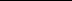 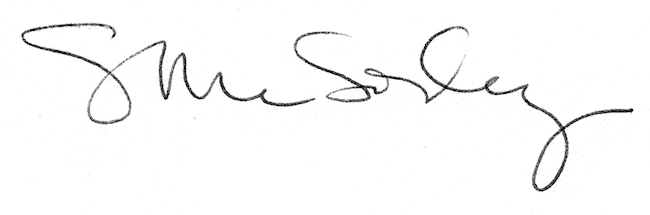 